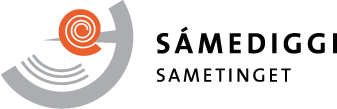 Arkivsaknr.Ášši/Sak  Mielddus/Vedlegg